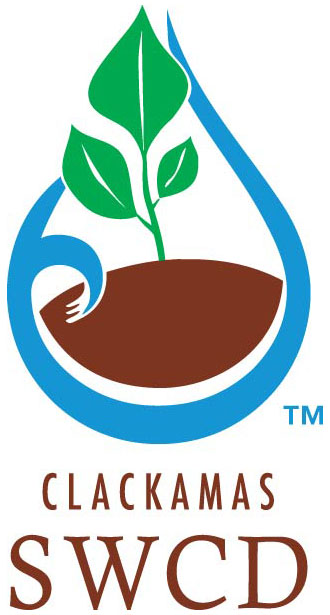 #2021-WW-01PRIORITY INVASIVE WEED AND VEGETATION MANAGEMENTProposal FormsTo be returned to Clackamas Soil and Water Conservation DistrictPROPOSAL FORM #1Company Information:Cooperative Procurement:Check the appropriate box.	Yes: Other Agencies may purchase at the unit prices and/or hourly labor rates contained in the proposal.	No: Other Agencies may not purchase at the unit prices and/or hourly labor rates contained in the proposal.This proposal will be valid for ninety (90) days. By completing and signing this proposal, the proposer acknowledges that:No officer, agent, or employee of the District has a pecuniary interest in this proposal or has participated in contract negotiations on behalf of the District; the proposal is made in good faith without fraud, collusion, or connection of any kind with any other Proposer for the same call for proposals; and the Proposer is competing solely in its own behalf without connection with, or obligation to, any undisclosed person or firm.Submitted on behalf of:Name of Contractor Name of Authorized RepresentativeTitle of Authorized Representative:Signature of Authorized Representative:Name												Date of Signature:PROPOSAL FORM #2References:Provide a minimum of two (2) references for vegetation management work that you have completed.Company Capacity:Describe your company’s capacity to work on multiple sites, large and small throughout Clackamas County. Not to exceed one (1) page Experience:Describe company experience in the work categories for which unit rate prices are proposed in Proposal Form 3. Not to exceed nine (9) pagesSustainable Business Practices:Describe steps your company has taken to utilize sustainable business practices on a regular basis.  Examples include use of recycled paper, use of biodiesel, recycling of materials, etc.  Not to exceed two (2) pagesDiversity in Employment and Contracting:Describe efforts your company has made on past or current projects to ensure a diverse workforce, including policies and practices to promote the hiring of women and ethnic minorities.  List if your business, businesses that you intend to sub-contract with, or businesses that you purchase materials from have Disadvantaged, Minority-Owned, Women-Owned, Emerging Small Businesses, Service-Disabled Veterans Business Enterprises (DBE/MBE/WBE/ESB/SDVBE) statuses with the State of Oregon. Not to exceed two (2) pagesPROPOSAL FORM #3Instructions: Fill in the unit price for each work task you seek to provide. Detailed work task descriptions are included in Scope of Work identified in the RFP	Category 1: Manual Site Preparation and Maintenance Examples of work in this category include priority invasive weed treatments under various site conditions including forests, rights of way, urban and residential sites, and natural areas.  Activities include invasive weed control, site preparation, and maintenance of native tree and shrub planting ranging in size from less than one acre to several hundred acres.  The Clackamas SWCD at its sole discretion may choose to have Contractor work hourly. Clackamas SWCD will reimburse Contractor at cost plus 10% for herbicide, surfactants and indicator dye that Contractor uses while performing herbicide application work tasks. Unit prices for work tasks requiring mechanized equipment shall include a qualified equipment operator, all materials necessary for operation such as oil and gas, and the necessary safety equipment. Contractor shall be responsible for transportation of crew to and from the site and equipping the crew with tools and safety equipment necessary to complete the work tasks.Licensing:Herbicide-related tasks require the contractor to maintain one of the following licenses from the Oregon Department of Agriculture for the duration of the Public Contract:Commercial Applicator License (with appropriate endorsements),Commercial OperatorContractor also shall maintain a valid Farm and Forest Labor Contractor License (F/FLC License) from the State of Oregon for the duration of the Public Contract for work in this category.Year-round availability:Please check the appropriate box to indicate whether your firm is able to support Manual Site Preparation and Maintenance Services on a year-round basis.  (For this contract, year-round means that your firm will be available for twelve (12) months of the year, including during fire season.) 	My firm will commit to providing Manual Site Preparation and Maintenance Services on a year-round basis.	My firm cannot commit to providing Manual Site Preparation and Maintenance Services on a year-round basis.Category 1: Manual Site Preparation and Maintenance Prices 	Category 2: Mechanical Site Preparation, Seeding, and MaintenanceExamples of work in this category include mechanical treatments to manage terrestrial vegetation, including spraying herbicide with a boom or boomless nozzles, and field flailing on sites ranging from 1 to 1,000 acres. The District will reimburse Contractor at cost plus 10% for herbicide, surfactants and indicator dye that Contractor uses while performing herbicide application work tasks. Contractor shall provide a lump sum cost to mobilize the equipment to and from the project site at the time the work is requested. Unit prices for work tasks requiring mechanized equipment shall include a qualified equipment operator, all materials needed for operation such as oil and gas, and the necessary safety equipment. Provide both hourly and acre unit rate prices for these work tasks. List types of equipment as applicable.Licensing:Herbicide-related tasks require the contractor to maintain one of the following licenses from the Oregon Department of Agriculture for the duration of the Public Contract:Commercial Applicator License (with appropriate endorsements),Commercial OperatorContractor also shall maintain a valid Farm and Forest Labor Contractor License (F/FLC License) from the State of Oregon for the duration of the Public Contract for work in this category.Year-round availability:Please check the appropriate box to indicate whether your firm is able to support Manual Site Preparation and Maintenance Services on a year-round basis.  [For this contract, year-round means that your firm will be available for twelve (12) months of the year, including during fire season.]	My firm will commit to providing Mechanical Site Preparation, Seeding, and Maintenance Services on a year-round basis.	My firm cannot commit to providing Mechanical Site Preparation, Seeding, and Maintenance Services on a year-round basis.Category 2: Mechanical Site Preparation, Seeding, and Maintenance Prices 	Category 3: PlantingExamples of work in this category include planting project sites typically ranging in size from 0.25 to 50 acre with bare root trees and shrubs, spreading native seed over disturbed areas, and marking of newly planted or old plantings with bamboo stakes and Vexar tubes.The District will provide the planting materials from locations specified in the Scope of Work.  Contractor’s unit prices shall include the pickup and delivery of all materials if specified in the planting work task description in the Scope of Work, and a lump sum delivery cost for additional delivery or pick up requested by the District. The District at its sole discretion may choose to have contractor work hourly on planting projects. Contractor shall be responsible for transportation of crew to and from the site and equipping the crew with tools and safety equipment necessary to complete the work tasks.Licensing:Contractor shall maintain a valid Farm and Forest Labor Contractor License (F/FLC License) from the State of Oregon for the duration of the Public Contract for work in this category.Year-round availability:Please check the appropriate box to indicate whether your firm is able to support Planting Services on a year-round basis. [(For this contract, year-round means that your firm will be available for twelve (12) months of the year, including during fire season.]	My firm will commit to providing Planting Services on a year-round basis.	My firm cannot commit to providing Planting Services on a year-round basis.Category 3: Planting Prices	Category 4: Survey and Monitoring Examples of work in this category include surveying a site for the presence or absence of some or all of the weeds included on the District’s Target Species List across a site, mapping the location and size of one or multiple targeted species, or documenting a site or treatment using established photo monitoring methods.  Contractor will be required to collect survey data using an Android, iOS, or approved device with GPS/GNSS capability supplied by the Contractor.  Contractor will be required to submit collected data using a District-approved field data collection system application, including but not limited to, an ESRI ArcGIS Online based mobile application known as Field Maps on a daily or approved upon basis.  Contractor may use a suitable alternative data collection methodology, including written field notes and datasheets pending approval from the District project manager or its representative.  Year-round availability:Please check the appropriate box to indicate whether your firm is able to support Survey and Monitoring Services on a year-round basis.  [For this contract, year-round means that your firm will be available for twelve (12) months of the year, including during fire season.]	My firm will commit to providing Survey and Monitoring Services on a year-round basis.	My firm cannot commit to providing Survey and Monitoring Services on a year-round basis.Category 4: Survey and Monitoring Prices	Category 5: Aquatic Site Preparation, Maintenance, Survey and MonitoringExamples of work in this category include the treatment of invasive weed treatments at site locations inaccessible except by raft, kayak, or suitable watercraft.   Specific examples include treating targeted weeds on an island in the middle of stream or lake, treating riparian weeds at the base of a canyon wall with no access from adjacent uplands, surveying for targeted weeds along a stream or river from a raft, kayak, or suitable watercraft. Contractor is responsible for providing suitable watercraft and all personal safety equipment.  For aquatic survey and monitoring, Contractor will be required to collect survey data using an Android, iOS, or approved device with GPS/GNSS capability supplied by the Contractor.  Contractor will be required to submit collected data using a District-approved field data collection system application, including but not limited to, an ESRI ArcGIS Online based mobile application known as Field Maps on a daily or approved upon basis.  Contractor may use a suitable alternative data collection methodology, including written field notes and datasheets pending approval from the District project manager or its representative.Licensing:Herbicide-related tasks require the contractor to maintain one of the following licenses from the Oregon Department of Agriculture for the duration of the Public Contract:Commercial Applicator License (with appropriate endorsements),Commercial OperatorContractor also shall maintain a valid Farm and Forest Labor Contractor License (F/FLC License) from the State of Oregon for the duration of the Public Contract for work in this category.Year-round availability:Please check the appropriate box to indicate whether your firm is able to support Aquatic Site Preparation, Maintenance, Survey and Monitoring Services on a year-round basis.  [For this contract, year-round means that your firm will be available for twelve (12) months of the year, including during fire season.]	My firm will commit to providing Aquatic Site Preparation, Maintenance, Survey and Monitoring Services on a year-round basis.	My firm cannot commit to providing Aquatic Site Preparation, Maintenance, Survey and Monitoring Services on a year-round basis.Category 5: Aquatic Site Preparation, Maintenance, Survey and Monitoring PricesCategory 6: Project ManagementProject Management includes those services requested by the District that are beyond the completion of work tasks described in the Contract.  Examples include site visits to determine vegetation conditions, monitoring or assessing effectiveness, advanced research, advanced botanical knowledge, consultation with District project manager or representative to address unforeseen challenges, etc.  Project Management does not include time spent scheduling, supervising or coordinating employees or subcontractors performing vegetation management services, generating or submitting invoices, responding to RFP, completing spray records or any other activity associated with completing work tasks described in the Contract.  The experience and judgment required for Project Management exceed that expected for work accomplished by hourly labor rates. Year-round availability:Please check the appropriate box to indicate whether your firm is able to support Project Management Services on a year-round basis.  [For this contract, year-round means that your firm will be available for twelve (12) months of the year, including during fire season.]	My firm will commit to providing Project Management Service on a year-round basis.	My firm cannot commit to providing Project Management Services on a year-round basis.Category 6: Project Management PricesCompany NameCompany NameCompany NameCompany NameCompany NameOwner/ManagerOwner/ManagerOwner/ManagerOwner/ManagerNumber of EmployeesEmail AddressEmail AddressEmail AddressEmail AddressEmail AddressPhone NumberPhone NumberPhone NumberFax NumberFax NumberMailing AddressMailing AddressMailing AddressMailing AddressMailing AddressBusiness License # and typeExp. DateOregon Department of Agriculture Herbicide License # and typeOregon Department of Agriculture Herbicide License # and typeExp. DateOregon DBE/MBE/WBE/ESB/SDVBE Certification & Type:Oregon DBE/MBE/WBE/ESB/SDVBE Certification & Type:Company Name/ProjectType of WorkTerm of Contract/AmountContact PersonPhone NumberWork TaskUnitUnit PriceSite Prep - Backpack Spot or Area SprayAcreSite Prep - Hack and SquirtHrSite Prep – Cut StumpHrSite Prep - Hand Mow/CutAcreSite Prep - Push Mow AcreSite Prep –Tree Cutting  HrSite Prep - Cut Blackberry/Brush AcreMaintenance - Backpack Spot or Area SprayAcreMaintenance - Backpack Ring or Row SprayAcreMaintenance - Hand Mow/CutAcreMaintenance - Hourly SprayHrMaintenance - Hourly CutHrMaintenance - Hourly LaborHrAdditional Disposal Lump Sum RateEachWork TaskUnitUnit PriceSite Prep - Field Tilling or Disc HarrowAcre    Equipment Type # 1:        Hr    Equipment Type # 2:        Hr    MobilizationEachPlanting - Machine Broadcast or No-Till Drill SeedAcre    Equipment Type # 1:        Hr    Equipment Type # 2:        Hr    MobilizationEachSite Prep - Boom Spray or Boomless Nozzle SprayAcre    Equipment Type # 1:        Hr    Equipment Type # 2:         Hr    MobilizationEachSite Prep - Field Flail or MowAcre    Equipment Type # 1:         Hr    Equipment Type # 2:         Hr    MobilizationEachMaintenance - Field Mowing Between Planting Rows or Clusters of PlantsAcre    Equipment Type # 1:         Hr    Equipment Type # 2:         Hr    MobilizationEachMaintenance - Field HayingAcre    Equipment Type # 1:         Hr    Equipment Type # 2:         Hr    MobilizationEachSite Prep – Tree and Shrub Mastication & Stump Grinding    Equipment Type # 1:         Hr    Equipment Type # 2:         Hr    MobilizationEachSite Prep – Tree Shearing    Equipment Type # 1:         Hr    Equipment Type # 2:         Hr    MobilizationEachSite Prep - Tree and Brush Chipping with Portable Chipper or Tub Grinder    Equipment Type # 1:         Hr    Equipment Type # 2:         Hr    MobilizationEachSite Prep – Hauling Chips or Biomass    Equipment Type # 1:         Hr    Equipment Type # 2:         Hr    MobilizationEachWork TaskUnitUnit PricePlanting - ScalpEachPlanting - Hand or Crank Broadcast SeedHrPlanting – Plant Standard Sized Bare Root PlantsEachPlanting – Plant Oversized Bare Root PlantsEachPlanting - Plant Container PlantsEachPlanting – Plant Plugs, Bulbs, or Root FragmentsEachPlanting - Harvest Small Pole CuttingsEachPlanting - Harvest Large Pole CuttingsEachPlanting – Plant Small Pole CuttingsEachPlanting – Plant Large Pole CuttingsEachPlanting - Auger PlantingEachPlanting – Apply MulchEachPlanting – Mark Plants with StakesEachPlanting – Mark Plants with Flagging TapeEachPlanting – Install Vexar or Equivalent Tube and StakesEachPlanting – Install Solid Blue Tree Protection Tube or Equivalent and StakesEachPlanting - Hourly PlantingHrPlanting – Additional Delivery Lump Sum RateEachWork TaskUnitUnit PriceSite Inventory and MonitoringHrPatch Survey MappingHrPhotopoint MonitoringHrWork TaskUnitUnit PriceAquatic Site Prep - Backpack Spot or Area SprayAcreAquatic Site Prep - Hack and SquirtHrAquatic Site Prep – Cut StumpHrAquatic Site Prep - Hand Cut/MowAcreAquatic Maintenance - Backpack Spot or Area SprayAcreAquatic Maintenance - Backpack Ring or Row SprayAcreAquatic Maintenance - Hand Cut/MowAcreAquatic Maintenance - Hourly SprayHrAquatic Maintenance - Hourly CutHrAquatic Maintenance - Hourly LaborHrAquatic Survey and MonitoringHrLoading and Hauling with WatercraftHr    Equipment Type #1:         Hr    Equipment Type #2:         Hr    MobilizationEachWork TaskUnitUnit PriceProject ManagementHr